	В минувший понедельник 5 апреля 2021 года в большом зале администрации Богучарского муниципального района прошло заседание антинаркотической комиссии. Заседание проводил председатель комиссии Кузнецов Валерий Васильевич, глава Богучарского муниципального района.В ходе заседания были отработаны вопросы: об анализе наркоситуации за I квартал 2021 года на территории Богучарского муниципального района; о проводимой работе по выявлению лиц (в том числе несовершеннолетних), склонных к употреблению наркотических и психотропных веществ, и наблюдению за ними; о контроле КДН за состоянием неблагополучных семей, меры в отношении алкозависимых родителей, создающих условия для вовлечения детей в пьянство и наркоманию. Об организации работы инспектора ПДН по профилактике наркомании, употребления психоактивных веществ, алкогольной, спиртосодержащей продукции среди несовершеннолетних.Докладчиками были затронуты также темы проведения социально-психологического тестирования в образовательных учреждениях и медицинских осмотров на факт употребления психотропных веществ. В докладе по вопросу о наркоситуации было отмечено, что роста преступлений по  данному направлении в Богучарском муниципальном районе не зарегистрировано. 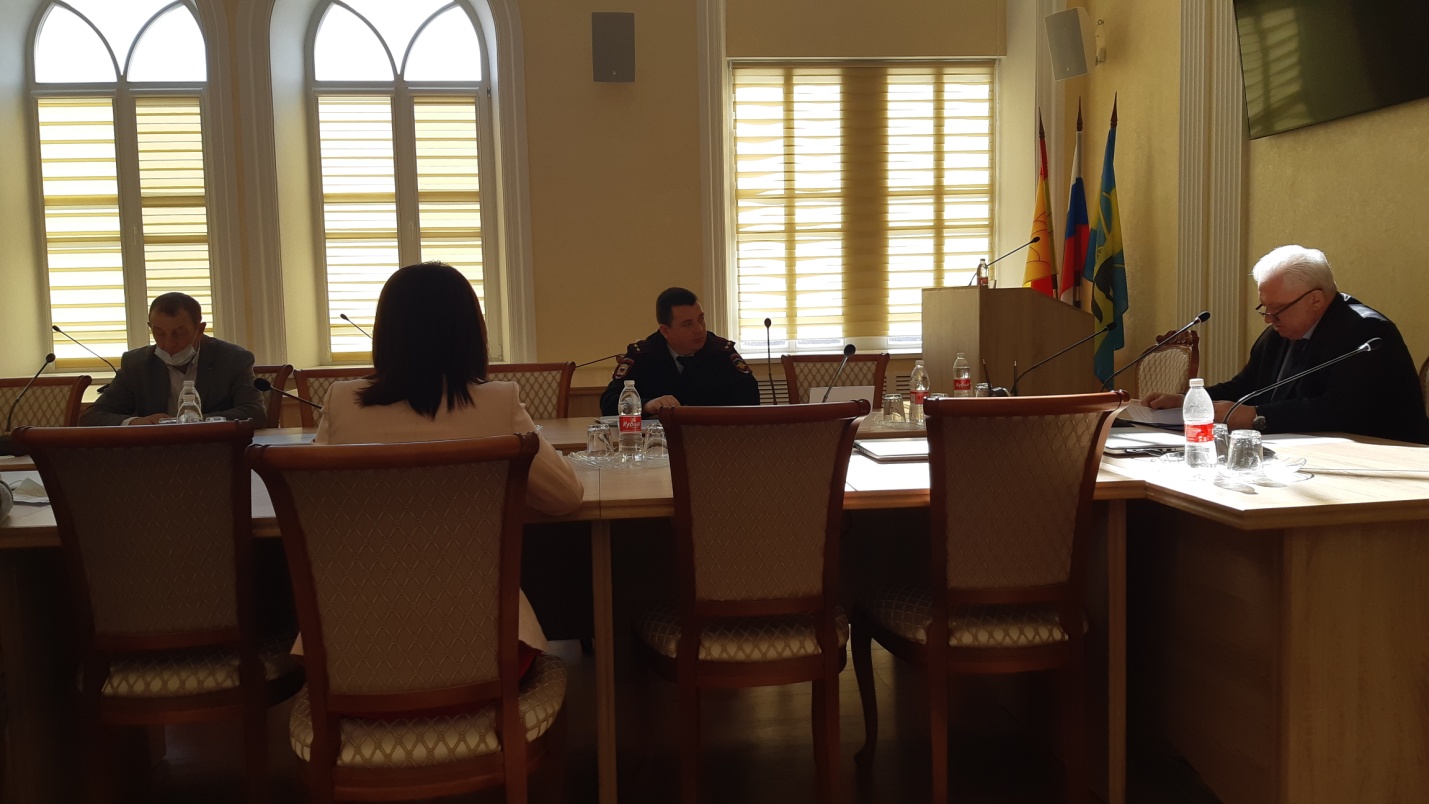 